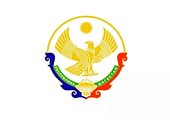 Муниципальное казенное общеобразовательное учреждение «Гамияхская средняя общеобразовательная школа №1» Новолакского района РД   _______________________________________________________________                    368163 РД. Новолакский район. с. Гамиях. тел.89285547394______________ Приказ15.05.2020г.	№ 17/1Об окончании 2019-2020 учебного года и проведении промежуточной аттестацииВ соответствии с приказом Управления образования «Новолакский район» №220 - ОД от 12.05.2020  г., в целях обеспечения санитарно-эпидемиологического благополучия населения, предупреждения распространения новой коронавирусной инфекции (COVID- 19) и обеспечения организованного окончания 2019-2020 учебного года в общеобразовательных учреждениях  МО "Новолакский район"Приказываю:Утвердить локальный акт «Порядок проведения промежуточной аттестации в условиях действия ограничительных мер по предупреждению распространения коронавирусной инфекции и реализации основных образовательных программ начальногообщего, основного общего и среднего общего образования с использованием электронного обучения и дистанционных образовательных технологий» (Приложение №Внести изменения в организационный раздел основных образовательных программ начального общего и основного общего образования:2.1.    Календарный учебный график представить в новой  редакции (Приложение №2)2.2. Раздел «Промежуточная аттестация» учебных планов уровней начального общего, основного общего и среднего общего образования представить в новой редакции (Приложение № 3).В соответствии с годовым календарным графиком:Завершить 2019-2020 учебный год в следующие сроки:Провести промежуточную аттестацию в 1 - 11 классах без аттестационных испытаний по всем предметам учебного плана на основе результатов текущего контроля успеваемости и отметок за учебные четверти. Годовые отметки во 2 -11 классах выставить до 23 мая.Для учащихся 9 и 11 классов провести итоговые проверочные работы по русскому языку и математике в дистанционной форме с 26 по 29 мая 2020 года в соответствии с Разделами 3 и 4 Порядка проведения промежуточной аттестации МКОУ «Гамияхская  СОШ  №1» в условиях действия ограничительных мер по предупреждению распространениякоронавирусной инфекции и реализации основных образовательных программначального общего, основного общего и среднего общего образования с применением электронного обучения и дистанционных образовательных технологийПеред итоговыми проверочными работами провести обязательные консультации для учащихся.Учителям начальных классов:Заполнить классные журналы и подготовить их к сдаче в архив до 01 июня 2020 года.Классным руководителям 5-11 классов и учителям предметникам:Заполнить классные журналы и подготовить их к сдаче в архив до 05 июня 2020 года.Внести коррективы в рабочие программы по предметам, предусмотрев проведение в 1четверти 2020-2021 учебного года обязательных административных входных контрольных работ, в том числе по предметам, которые планировались к проведению промежуточной аттестации с аттестационными испытаниями в 2019-2020 учебном году, и предоставить их на рассмотрение ШМО до «30» августа 2020 года.Обеспечить информирование учащихся и родителей о сроках завершения 2019-2020 учебного года и результатах промежуточной аттестации.Заместителю директора по УВР Исаковой М.А.12.1.  Ознакомить с настоящим приказом всех учителей-предметников.12.2. Провести 23.05.2020 г. педагогический совет по итогам года и в переводе обучающихся 1– 8,10-х классов в следующий класс;12.3. Провести10.06.2020 г. педагогический совет о выпуске учащихся 9 и 11 классов, вручении аттестатов об окончании основного общего образования, среднего общего образования.12.5. Обеспечить контроль заполнения классных журналов и объективность выставления годовых отметок.Классным руководителям обеспечить оперативное информирование обучающихся и их родителей (законных представителей) со всеми изменениями в срок до 21.05.2020г.Системному администратору Исаковой М.А. разместить данный приказ на сайте школы.Контроль за исполнением приказа оставляю за собой.Директор школы	Гусейнов Р.А.- 23мая 2020года  в 1–11классах;4.Учителям-предметникам   уровня   Учителям-предметникам   уровня   Учителям-предметникам   уровня   Учителям-предметникам   уровня   5-11классыорганизовать на уроках с 23.05.2020 г. повторение по курсам,организовать на уроках с 23.05.2020 г. повторение по курсам,организовать на уроках с 23.05.2020 г. повторение по курсам,организовать на уроках с 23.05.2020 г. повторение по курсам,организовать на уроках с 23.05.2020 г. повторение по курсам,выделивчасы повторения на темы и разделы, время  на изучение которых  былочасы повторения на темы и разделы, время  на изучение которых  былочасы повторения на темы и разделы, время  на изучение которых  былочасы повторения на темы и разделы, время  на изучение которых  былоуменьшено зауменьшено засчет совмещения  близких по содержанию тем, укрупнения  дидактических единиц посчет совмещения  близких по содержанию тем, укрупнения  дидактических единиц посчет совмещения  близких по содержанию тем, укрупнения  дидактических единиц посчет совмещения  близких по содержанию тем, укрупнения  дидактических единиц посчет совмещения  близких по содержанию тем, укрупнения  дидактических единиц посчет совмещения  близких по содержанию тем, укрупнения  дидактических единиц попредметам предметам предметам предметам 